Мероприятие по энергосбережению «Счетчик в гостях у ребят»Выполнила: воспитатель Оголь Ольга Ивановна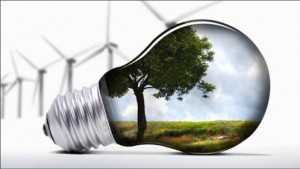 Цель: Воспитывать бережное отношение к энергоресурсам.Воспитатель: Здравствуйте ребята, сегодня мы с вами поговорим о том, —что вся Земля — наш общий дом,Наш добрый дом, просторный дом,Мы все с рождения в нем живем.Ещё о том веду я речь,Что мы наш дом должны сберечьИ мы докажем, что не зряНа нас надеется Земля.А к нам сегодня кто-то пришел в гости. Давайте отгадаем кто это?Газ и воду он считаетНи о чем не забываетКрутит диск, меняет цифрыИногда он очень быстрыйИногда и медлен оченьДогадались? Это. счетчик.Верно, к нам в гости сегодня пришел счетчик. Счетчик.    Здравствуйте, я счетчик, у меня на животе цифры и я очень-очень люблю считать. Когда у меня маленькие цифры- у меня хорошее настроение, значит люди экономят энергию, берегут ее, а когда на животе большие цифры- я расстраиваюсь, это означает, что люди не экономные и не бережливые. А вы какие? Воспитатель:    Мы очень-очень бережливые. Ребята всегда выключают свет, кран с водой всегда хорошо закрывают. Так что у тебя должно быть очень хорошее настроение.Счетчик.    Ну не знаю, мне кажется , ребята не знают, что такое энергия, и для чего она нужна.Воспитатель.     А я им сейчас расскажу, а ты, Счетчик, посиди пока и отдохни.Счетчик.      Хорошо, я пока вас послушаю.Воспитатель.   Итак, ребята, давайте подумает, без чего не может прожить человекВерно, без воды, тепла, света и еды.Все это можно назвать одним словом «энергия». А сколько нужно одному человеку такой энергии? Много. А сколько живет людей на планете? Много.  А хватит ли энергии на всех, если ее не экономить? Конечно нет.  И тогда в один ужасный день кому- то не достанется тепла, кому -то воды, кому -то газа, а кому-то светаПоэтому, ребята, нужно энергию беречь, как будто это самое главное сокровище на свете Счетчик.   Да-да, как- то я пришел в гости в один дом, а там просто ужас какие не бережливые люди жили. Вот послушайте.Бабушка АринаПравила не знает –Газовой плитоюДом обогревает.  Ясь в своей квартиреСвет везде включает,А что светит солнце,                                                              Он не замечает.  Папа на диванеЗадремал немножко,Телевизор вместо папыСмотрит наша кошка.         Рад Серёжа в ванной     Надувной подушке,А из лужи рядом                                                                Квакают лягушки.  Счетчик.   Боюсь и вы ребята точно такие же.Воспитатель:    Что ты, что ты. Наши ребята не такие. Вот смотри, какие они умненькие и бережливые. Ребята, давайте покажем нашему счетчику, какие мы молодцы.Что нужно для того, чтобы сэкономить побольше света?Свет1.   всегда выключать свет, когда выходишь из дома2.   не включать много электроприборов3.   не включать свет в солнечную погоду 4.   не оставлять включенным радио и телевизор, если вы их больше не слушаете и не смотрите 5.   заменить лампочки на энергосберегающие 6.   очищать их от пыли7.   вызвать электрика8.   установить счетчикВода 1.   сделать так, чтобы вода не капала2.   поставить счетчики на воду3.   вызвать сантехникаТепло.  1.   поставить регулятор на батарею2.   заделать все щели  3.   поменять окна на стеклопакетыГаз 1.   поставить счетчик на газ2.   не отапливаться, когда холодно газомВоспитатель : Ну что, счетчик, ты убедился, что наши ребята знают правила энергосбережения.Счетчик : Да, убедился. Вы действительно знаете все об энергии и как ее сохранить. Если каждый будет соблюдать эти правила, воды, газа, света и тепла хватит на долгие годы.   А на память я хочу подарить вам волшебные чудо лампочки. Лампочки не простые, а энергосберегающие.Дарит раскраски.Счетчик.  А пока вы раскрашиваете энергосберегающие лампочки, я пробегусь по вашим домам и посмотрю, не оставил ли кто-нибудь в квартирах не выключенный свет и воду. До свидания.Воспитатель.   До свидания. Приходи к нам еще.